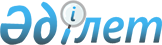 Об установлении квоты рабочих мест для инвалидов на 2009-2010 годы на предприятиях и организациях Мамлютского района
					
			Утративший силу
			
			
		
					Постановление акимата Мамлютского района Северо-Казахстанской области от 6 апреля 2009 года N 59. Зарегистрировано Управлением юстиции Мамлютского района Северо-Казахстанской области 21 апреля 2009 года N 13-10-82. Утратило силу (письмо акима Мамлютского района Северо-Казахстанской области от 14 января 2013 года N 02-08-02-02/37)

      Сноска. Утратило силу (письмо акима Мамлютского района Северо-Казахстанской области от 14.01.2013 N 02-08-02-02/37)      В соответствии с подпунктом 13), 14) пункта 1 статьи 31 Закона Республики Казахстан от 23 января 2001 года «О местном государственном управлении и самоуправлении в Республике Казахстан», подпунктом 1) статьи 31 Закона Республики Казахстан от 13 апреля 2005 года «О социальной защите инвалидов в Республике Казахстан», подпунктом 5-2) статьи 7 Закона Республики Казахстан от 23 января 2001 года «О занятости населения», акимат района ПОСТАНОВЛЯЕТ:



      1. Установить на 2009 – 2010 годы квоту рабочих мест для инвалидов в размере трех процентов от общей численности работающих в предприятиях и организациях Мамлютского района.



      2. Контроль за исполнением данного постановления возложить на заместителя акима района Бакеева С.Б.



      3. Настоящее постановление вводится в действие со дня его официального опубликования.      Аким района                                К. Калиев
					© 2012. РГП на ПХВ «Институт законодательства и правовой информации Республики Казахстан» Министерства юстиции Республики Казахстан
				